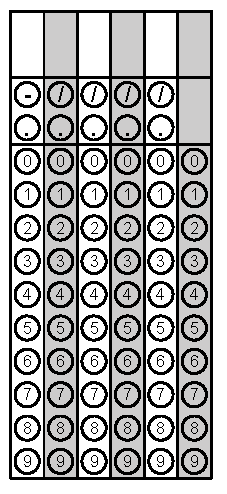 Problem 1Problem 2Gridded ResponseMondayWhat do these symbols mean?> < ≥≤ Simplify the expression.  Grid in the coefficient of x.x−7x−(−2x)Problem 2TuesdayWrite an inequality to represent each situation:A. Abby has less than $20 in the bank.B. Abby has at least $20 in the bank.C. Abby has more than $20 in the bank.D. Abby has at most $20 in the bankThree children took toys from a box. The first child took 8 toys. The second child took half of the remaining toys. The third child took the last 5 toys. How many toys were in the box at the beginning?Problem 2WednesdayAllan has $25 dollars to spend. He spent $12.89, including tax, to buy a new DVD. He needs to save $5.00 but he wants to buy a snack. If a candy bar costs $0.75 per bar, what is the maximum number of candy bars that Allan can buy? Solve.4 – x > 8.6Problem 1ThursdayNicole has at most $50 to spend on clothes. She wants to buy a pair of jeans for $18 dollars and spend the rest on t-shirts. Each t-shirt costs $9. Write and solve an inequality for the number of t-shirts she can purchase.Lee picks apples at an orchard. He earns $6.25 for each hour he works and $3.75 for each bushel he picks. His goal is to earn at least $150 this week. Write an inequality that will help Howard determine the number of hours (h) and bushels (b) he needs to reach his goal?Problem 1FridayA country store buys pecans in bulk and then sells them by the pound. If the store owner spends $235 on pecans and then sells them for $13.50 per pound, how many pounds must the owner sell to make a profit?  Round to the nearest whole pound.The band ordered 25 pizzas to be divided equally among 90 participants. How much pizza will each participant get?Problem 1